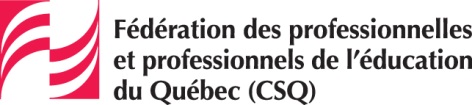 Section 5 : Modifications visant à abolir les comités et réseaux actuels (femmes, jeunes et SST) et à créer un réseau de personnes déléguées afin de soutenir la relève syndicale.Depuis plusieurs années, les réseaux de la condition des femmes et des jeunes de la FPPE sont vus comme un lieu visant à attirer une relève syndicale en s’adressant plus spécifiquement à des personnes qui n’ont pas de responsabilités syndicales. Le réseau SST, quant à lui, regroupe généralement des personnes en responsabilité syndicale et qui manifestent le besoin d’échanger sur divers dossiers, notamment ceux touchant la santé et la sécurité. Il existe des réseaux CSQ correspondants et il est souvent difficile de ne pas dédoubler les sujets traités lors du réseau SST de la FPPE. Parallèlement, depuis quelques années, la Fédération constate une augmentation importante de nouvelles personnes en responsabilités syndicales, et plus spécifiquement de nouvelles personnes déléguées ou déléguées adjointes. Cette relève syndicale, principalement féminine et jeune, se voit confier des responsabilités importantes et, outre la formation initiale (niveau 1 et niveau 2) et l’accompagnement offert par nos conseillères et conseillers, se sent souvent isolée. Elle demande à être mieux supportée et à bénéficier d’un réseau. Pendant que les réseaux des femmes et des jeunes n’attirent que très peu de répondantes et répondants (voir annexe 1), les formations de base affichent complet : nous avons une relève qui ne demande qu’à être mieux outillée afin de poursuivre son implication. En effet, on constate chez les déléguées ou délégués, un roulement important souvent dû à la surcharge de travail et à l’absence de sentiment de compétence. Lors du dernier Congrès, on nous a demandé de nous pencher sur la relève.Nous devons déterminer clairement nos besoins, déterminer les moyens les plus porteurs et y affecter les ressources humaines et financières nécessaires.Nous proposons donc de créer un réseau de déléguées et délégués dont l’objectif serait d’offrir un lieu de formation et d’échanges autour d’enjeux d’actualité en relation de travail. Les questions de santé et sécurité y seraient traitées de façon à rejoindre un plus grand nombre de responsables syndicaux. On visera plus d’une journée/année afin de couvrir tous les sujets. Ce réseau, offert dans 4 ou 5 régions chaque année, serait sous la responsabilité d’un membre du Bureau exécutif et serait préparé avec la collaboration des conseillères et conseillers syndicaux.Parallèlement, nous proposons d’abolir les comités et réseaux de la condition des femmes, des jeunes et SST, et le Conseil fédéral verra à poursuivre sa réflexion quant aux moyens permettant d’intéresser des membres non impliqués (et plus particulièrement les jeunes et les femmes) à la chose syndicale. En effet, l’objectif reste des plus importants; c’est le moyen qui ne semble plus approprié. En ce qui a trait au réseau SST, ce sujet serait traité en réseau de délégués de manière à rejoindre un plus grand nombre de personnes. D’ailleurs des recommandations à cet effet se retrouvent dans les orientations proposées. Modifications aux Statuts que cela entraineSection 6 : Modifications aux Statuts visant à éliminer le plébisciteDepuis la création de la FPPE en 1985, nous procédons par plébiscite pour la nomination des membres du Bureau exécutif. On procède donc au vote même s’il n’y a qu’une seule candidature à un poste. Dans l’histoire de la FPPE, à une occasion, une candidature à la vice-présidence de la FPPE a ainsi été refusée. De nombreux syndicats ont maintenu cette pratique instituée lors de la création de la FPPE alors que d’autres y ont mis fin.Le plébiscite n’est pas utilisé pour élire les membres du Conseil exécutif de la CSQ et son utilisation est variable dans les fédérations affiliées. Si la pratique est différente d’une organisation à une autre, c’est qu’il y a des avantages et des inconvénients. Sans en faire une liste exhaustive, en voici quelques-uns : Avantages Le plébiscite permet aux membres d’exprimer leur insatisfaction ou leur non-confiance par un vote contre.La personne élue sait si son mandat est fort ou non et peut tenter de s’ajuster si le résultat est mitigé. Bien entendu, un fort pourcentage favorable est motivant.InconvénientsLa possibilité de voter contre une candidature, même si elle est la seule, peut amener comme conséquence de ne pas faire l’effort de trouver une autre candidature.Dans le cas où une personne est élue à très faible majorité alors qu’elle est seule en lice, sa motivation peut en être affectée et sa légitimité peut être questionnée.Si la personne est seule en lice et qu’elle n’est pas élue, nos statuts prévoient que c’est la responsabilité du  Conseil fédéral d’élire quelqu’un à ce poste. Si tel était le cas, on peut questionner la légitimité de cette personne. De plus, pendant un certain temps, le Bureau exécutif doit fonctionner avec deux (2) personnes en poste seulement. En conclusion, même si la liste précédente n’est pas exhaustive, z«il y a, d’un côté comme de l’autre, des avantages et des inconvénients. Nous croyons qu’il est pertinent, après 35 ans, de réfléchir à notre façon de fonctionner. Pour que cette question fasse l’objet d’un débat en Congrès, le Conseil fédéral a accepté de mettre au jeu la proposition suivante qui ne s’appliquerait qu`à compter du Congrès 2022 :Voici les modifications correspondantes  à cette propositionAnnexe 1Nombre de participantes et participants provenant d’un des 19 syndicats de la FPPE lors des réseaux du triennat Texte actuelTexte proposéCommentairesCHAPITRE 5 : LE CONSEIL FÉDÉRAL ARTICLE 5.1 POUVOIRS DU CONSEIL FÉDÉRAL 5.1.1 La Fédération est gouvernée entre les réunions du Congrès par un Conseil fédéral qui précise les orientations adoptées par les membres du Congrès et qui prend toutes les mesures nécessaires à leur réalisation. 5.1.2 Plus particulièrement, le Conseil fédéral : adopte ou révise le plan d’action et le budget de la Fédération; adopte les états financiers de la Fédération; adopte et modifie les règlements suivants de la Fédération : le Règlement sur les emprunts; le Règlement sur les allocations de péréquation; le Règlement sur la perception de la contribution; le Règlement sur la délégation au Congrès de la FPPE; le Règlement sur le remboursement des dépenses; le Règlement sur la déclaration et la gestion de l’effectif; le Règlement du Fonds d’immobilisations; le Règlement du Fonds de congrès ; le Règlement sur la déclaration de grève et la signature d’une convention collective; le Règlement pour la conduite des réunions du Conseil fédéral; le Règlement sur la procédure électorale complémentaire; le Règlement sur la gestion des libérées et libérés politiques; le Règlement sur la coordination de la négociation ; d) 	adopte et modifie : la Politique de communication; la Politique de défense des salariées et salariés et des syndicats; la Politique sur la coopération et la solidarité; la Politique sur la qualité de vie; le Protocole sur l’administration d’un syndicat dans les cas de l’incapacité d’agir de son instance exécutive. e) 	désigne les membres des comités statutaires; f) 	peut constituer des comités, en désigner les membres et adopter leur plan d’action; g) 	pourvoit les vacances au sein du Bureau exécutif; h) 	décide toute affaire qui lui est envoyée par le Congrès; i) 	reçoit les rapports, les avis ou les recommandations du Bureau exécutif et des comités statutaires ou constitués par lui et leur donne suite; j) 	entend l’appel logé par un syndicat qui a été l’objet d’un avis d’exclusion par le Bureau exécutif; k) 	décide de l’association de la Fédération à tout organisme dont les intérêts sont conciliables avec les siens; l) 	autorise une modification à la compétence personnelle ou territoriale d’un syndicat; m) 	peut décider toute affaire qui n’est pas réservée au Bureau exécutif ou au Congrès; n) 	désigne la firme de vérification comptable; o) 	détermine le niveau des ressources salariées nécessaires au bon fonctionnement de la Fédération par l’adoption des prévisions et des révisions budgétaires et est consulté sur la détermination de leurs conditions de travail; p) 	gère la réserve du patrimoine ; q) 	décide du remplacement et des procédures à suivre dans le cas du remplacement temporaire au Bureau exécutif, tel que prévu à l’article 7.6. 5.1.3 Le Conseil fédéral contrôle et coordonne la négociation à l’échelle nationale et, en ce sens : il désigne les membres de l’équipe de négociation; il détermine l’échéancier général de la négociation; il décide les priorités de la négociation; il adopte le contenu de la revendication; il fixe les objectifs à atteindre en négociation et les révise au besoin; il reçoit les rapports de l’équipe de négociation et les recommandations du Bureau exécutif et leur donne suite ; il décide, s'il y a lieu, les positions ou sujets d’harmonisation avec d'autres groupes auxquels le Bureau exécutif doit donner suite; il établit les compromis; il décide de la tenue des tournées et de leur contenu; il recommande aux syndicats les moyens d’action à exercer; il adopte le cadre général des documents de consultation; il adopte et révise le Règlement sur la coordination de la négociation; il entérine les paraphes ou les ententes survenues à la table de négociation; il recommande aux syndicats l'adoption de l'entente de principe intervenue aux tables de négociation. Le Conseil fédéral peut confier certaines de ses responsabilités à une autre instance de la Fédération. ARTICLE 5.2 COMPOSITION DU CONSEIL FÉDÉRAL5.2.1 Le Conseil fédéral se compose des membres du Bureau exécutif et de deux (2) personnes déléguées par chacun des syndicats affiliés à la Fédération. 5.2.2 Toute personne membre d’un syndicat affilié qui n'est pas déléguée au Conseil fédéral peut participer aux réunions du Conseil fédéral avec droit de parole, mais sans droit de vote. ARTICLE 5.3 CONVOCATION5.3.1 Le Conseil fédéral est convoqué en réunion ordinaire au moins quatre (4) fois par année aux jours, aux heures et à l'endroit fixés par le Bureau exécutif. 5.3.2 La convocation est envoyée par écrit en version électronique à chaque syndicat affilié et à chaque membre du Bureau exécutif au moins quinze (15) jours avant la tenue de la réunion, à moins de circonstances exceptionnelles, l’ensemble des documents est disponible en version électronique dix (10) jours à l’avance. 5.3.3 Le Bureau exécutif de la Fédération convoque le Conseil fédéral en réunion extraordinaire aussi souvent que lui-même ou 30% des membres du Conseil fédéral, par voie de pétition, le jugent nécessaire. La convocation, qui donne les motifs de la réunion, est signifiée aux syndicats affiliés et aux membres du Bureau exécutif dans les dix (10) jours de la décision du Bureau exécutif ou de la réception de la pétition et au moins trois (3) jours avant la réunion. ARTICLE 5.4 QUORUM ET DÉCISIONS5.4.1 Il y a quorum lorsque la moitié (1/2) du nombre potentiel des membres du Conseil fédéral est présente et lorsque la moitié (1/2) des syndicats affiliés sont représentés par au moins une personne. 5.4.2 Les décisions du Conseil fédéral se prennent à la majorité simple et à main levée. Les statuts ou le Règlement pour la conduite des réunions du Conseil fédéral peuvent cependant prévoir, dans certains cas, l’utilisation d’autres formules (vote secret, vote nominal). 5.4.3 Pour avoir droit de vote au Conseil fédéral, une déléguée ou un délégué du syndicat doit être une salariée professionnelle ou un salarié professionnel du milieu de l’éducation au sens du Code du travail et de la convention collective, ou doit l’avoir été dans les cent vingt (120) jours précédant la tenue de la réunion du Conseil fédéral. 5.4.4 Au moment d’un vote au Conseil fédéral, les déléguées ou délégués d'un syndicat disposent de deux (2) mandats par tranche de trois cents (300) membres ou fraction de trois cents (300) membres étant entendu que chaque syndicat a un minimum de deux (2) mandats. 5.4.5 Les membres du Bureau exécutif disposent d’un mandat par membre. 5.4.6 Les mandats auxquels un syndicat a droit sont répartis également entre les déléguées et délégués. 5.4.7 Pour les instances de négociations, si un syndicat est représenté par une seule personne, cette dernière détient l’ensemble des mandats du syndicat. CHAPITRE 5 : LE CONSEIL FÉDÉRAL ARTICLE 5.1 POUVOIRS DU CONSEIL FÉDÉRAL 5.1.1 La Fédération est gouvernée entre les réunions du Congrès par un Conseil fédéral qui précise les orientations adoptées par les membres du Congrès et qui prend toutes les mesures nécessaires à leur réalisation. 5.1.2 Plus particulièrement, le Conseil fédéral : adopte ou révise le plan d’action et le budget de la Fédération; adopte les états financiers de la Fédération; adopte et modifie les règlements suivants de la Fédération : le Règlement sur les emprunts; le Règlement sur les allocations de péréquation; le Règlement sur la perception de la contribution; le Règlement sur la délégation au Congrès de la FPPE; le Règlement sur le remboursement des dépenses; le Règlement sur la déclaration et la gestion de l’effectif; le Règlement du Fonds d’immobilisations; le Règlement du Fonds de congrès ; le Règlement sur la déclaration de grève et la signature d’une convention collective; le Règlement pour la conduite des réunions du Conseil fédéral; le Règlement sur la procédure électorale complémentaire; le Règlement sur la gestion des libérées et libérés politiques; le Règlement sur la coordination de la négociation ; le Règlement pour la conduite des réunions du Conseil fédéral de négociation.d) 	adopte et modifie : La Politique de communication; la Politique de défense des salariées et salariés et des syndicats; la Politique sur la coopération et la solidarité; la Politique sur la qualité de vie; le Protocole sur l’administration d’un syndicat dans les cas de l’incapacité d’agir de son instance exécutive. e) 	désigne les membres des comités statutaires; f) 	peut constituer des comités, en désigner les membres et adopter leur plan d’action; g) 	pourvoit les vacances au sein du Bureau exécutif; h) 	décide toute affaire qui lui est envoyée par le Congrès; i) 	reçoit les rapports, les avis ou les recommandations du Bureau exécutif et des comités statutaires ou constitués par lui et leur donne suite; j) 	entend l’appel logé par un syndicat qui a été l’objet d’un avis d’exclusion par le Bureau exécutif; k) 	décide de l’association de la Fédération à tout organisme dont les intérêts sont conciliables avec les siens; l) 	autorise une modification à la compétence personnelle ou territoriale d’un syndicat; m) 	peut décider toute affaire qui n’est pas réservée au Bureau exécutif ou au Congrès; n) 	désigne la firme de vérification comptable; o) 	détermine le niveau des ressources salariées nécessaires au bon fonctionnement de la Fédération par l’adoption des prévisions et des révisions budgétaires et est consulté sur la détermination de leurs conditions de travail; p) 	gère la réserve du patrimoine ; q) 	décide du remplacement et des procédures à suivre dans le cas du remplacement temporaire au Bureau exécutif, tel que prévu à l’article 7.6 8.6. 5.1.3 Le Conseil fédéral contrôle et coordonne la négociation à l’échelle nationale et, en ce sens : a) il désigne les membres de l’équipe de négociation; b) il détermine l’échéancier général de la négociation; c) il décide les priorités de la négociation; d) il adopte le contenu de la revendication; e) il fixe les objectifs à atteindre en négociation et les révise au besoin; f) il reçoit les rapports de l’équipe de négociation et les recommandations du Bureau exécutif et leur donne suite ; g) il décide, s'il y a lieu, les positions ou sujets d’harmonisation avec d'autres groupes auxquels le Bureau exécutif doit donner suite; h) il établit les compromis; i) il décide de la tenue des tournées et de leur contenu; j) il recommande aux syndicats les moyens d’action à exercer; k) il adopte le cadre général des documents de consultation; l) il adopte et révise le Règlement sur la coordination de la négociation; m) il entérine les paraphes ou les ententes survenues à la table de négociation; n) il recommande aux syndicats l'adoption de l'entente de principe intervenue aux tables de négociation. Le Conseil fédéral peut confier certaines de ses responsabilités à une autre instance de la Fédération. ARTICLE 5.2 COMPOSITION DUCONSEIL FÉDÉRAL5.2.1 Le Conseil fédéral se compose des membres du Bureau exécutif et de deux (2) personnes déléguées par chacun des syndicats affiliés à la Fédération. 5.2.2 Toute personne membre d’un syndicat affilié qui n'est pas déléguée au Conseil fédéral peut participer aux réunions du Conseil fédéral avec droit de parole, mais sans droit de vote.ARTICLE 5.3 CONVOCATION5.3.1 Le Conseil fédéral est convoqué en réunion ordinaire au moins quatre (4) fois par année aux jours, aux heures et à l'endroit fixés par le Bureau exécutif. 5.3.2 La convocation est envoyée par écrit en version électronique à chaque syndicat affilié et à chaque membre du Bureau exécutif au moins quinze (15) jours avant la tenue de la réunion, à moins de circonstances exceptionnelles, l’ensemble des documents est disponible en version électronique dix (10) jours à l’avance. 5.3.3 Le Bureau exécutif de la Fédération convoque le Conseil fédéral en réunion extraordinaire aussi souvent que lui-même ou 30% des membres du Conseil fédéral, par voie de pétition, le jugent nécessaire. La convocation, qui donne les motifs de la réunion, est signifiée aux syndicats affiliés et aux membres du Bureau exécutif dans les dix (10) jours de la décision du Bureau exécutif ou de la réception de la pétition et au moins trois (3) jours avant la réunion. ARTICLE 5.4 QUORUM ET DÉCISIONS5.4.1 Il y a quorum lorsque la moitié (1/2) du nombre potentiel des membres du Conseil fédéral est présente et lorsque la moitié (1/2) des syndicats affiliés sont représentés par au moins une personne. 5.4.2 Les décisions du Conseil fédéral se prennent à la majorité simple et à main levée en tenant compte des mandats. Les statuts ou le Règlement pour la conduite des réunions du Conseil fédéral peuvent cependant prévoir, dans certains cas, l’utilisation d’autres formules (vote secret, vote nominal). 5.4.3 Pour avoir droit de vote au Conseil fédéral, une déléguée ou un délégué du syndicat doit être une salariée professionnelle ou un salarié professionnel du milieu de l’éducation au sens du Code du travail et de la convention collective, ou doit l’avoir été dans les cent vingt (120) jours précédant la tenue de la réunion du Conseil fédéral. 5.4.4 Au moment d’un vote au Conseil fédéral, les déléguées ou délégués d'un syndicat disposent de deux (2) mandats par tranche de trois cents (300) membres ou fraction de trois cents (300) membres étant entendu que chaque syndicat a un minimum de deux (2) mandats. 5.4.5 Les membres du Bureau exécutif disposent d’un mandat par membre. 5.4.6 Les mandats auxquels un syndicat a droit sont répartis également entre les déléguées et délégués. 5.4.7 Pour les instances de négociations, si un syndicat est représenté par une seule personne, cette dernière détient l’ensemble des mandats du syndicat. CHAPITRE 6 LE CONSEIL FÉDÉRAL DE NÉGOCIATIONARTICLE 6.1 POUVOIRS DU CONSEIL FÉDÉRAL DE NÉGOCIATION5.1.3 6.1.1 Le Conseil fédéral de négociation contrôle et coordonne la négociation à l’échelle nationale et, en ce sens.6.1.2 Plus particulièrement, le Conseil fédéral de négociation :a) il désigne les membres de l’équipe de négociation; b) il détermine l’échéancier général de la négociation; c)  il décide les priorités de la négociation; d)  il adopte le contenu de la revendication; e)  il fixe les objectifs à atteindre en négociation et les révise au besoin; f) il reçoit les rapports de l’équipe de négociation et les recommandations du Bureau exécutif et leur donne suite ; g) il décide, s'il y a lieu, les positions ou sujets d’harmonisation avec d'autres groupes auxquels le Bureau exécutif doit donner suite; h) il établit les compromis; i) il décide de la tenue des tournées et de leur contenu; j) il recommande aux syndicats les moyens d’action à exercer; k) il adopte le cadre général des documents de consultation; l) il adopte et révise le Règlement sur la coordination de la négociation; ml) il entérine les paraphes ou les ententes survenues à la table de négociation; nm) il recommande aux syndicats l'adoption de l'entente de principe intervenue aux tables de négociation. Le Conseil fédéral de négociation peut confier certaines de ses responsabilités à une autre instance de la Fédération. ARTICLE 5.2 6.2 COMPOSITION DU CONSEIL FÉDÉRAL DE NÉGOCIATION56.2.1 Le Conseil fédéral de négociation se compose des membres du Bureau exécutif et de deux (2) personnes déléguées par chacun des syndicats affiliés à la Fédération. 56.2.2 Toute personne membre d’un syndicat affilié qui n'est pas déléguée au Conseil fédéral de négociation peut participer aux réunions du Conseil fédéral de négociation avec droit de parole, mais sans droit de vote. ARTICLE 5.3 6.3 CONVOCATION 5.3.1 Le Conseil fédéral est convoqué en réunion ordinaire au moins quatre (4) fois par année aux jours, aux heures et à l'endroit fixés par le Bureau exécutif. 5 6.3.31 Le Bureau exécutif de la Fédération convoque le Conseil fédéral de négociation  en réunion extraordinaire aussi souvent que lui-même ou 30% des membres du Conseil fédéral de négociation, par voie de pétition, le jugent nécessaire. La convocation, qui donne les motifs de la réunion, est signifiée aux syndicats affiliés et aux membres du Bureau exécutif dans les dix (10) jours de la décision du Bureau exécutif ou de la réception de la pétition et au moins trois (3) jours avant la réunion. . 5 6.3.2 La convocation est envoyée par écrit en version électronique à chaque syndicat affilié et à chaque membre du Bureau exécutif au moins quinze (15) jours avant la tenue de la réunion. Lorsque les circonstances l’exigent, le délai de signification peut être moindre.À moins de circonstances exceptionnelles, l’ensemble des documents est disponible en version électronique dix (10) jours à l’avance.  À moins d’une contrainte due à la confidentialité, les documents  sont disponibles en version électronique dans les meilleurs délais. ARTICLE 56.4 QUORUM ET DÉCISIONS 5 6.4.1 Il y a quorum lorsque la moitié (1/2) du nombre potentiel des membres du Conseil fédéral est présente et lorsque la moitié (1/2) 80% des syndicats affiliés sont représentés par au moins une personne. 56.4.2 Les décisions du Conseil fédéral de négociation se prennent à la majorité simple et à main levée en tenant compte des mandats. Les statuts ou le Règlement pour la conduite des réunions du Conseil fédéral de négociation peuvent cependant prévoir, dans certains cas, l’utilisation d’autres formules (vote secret, vote nominal). 56.4.3 Pour avoir droit de vote au Conseil fédéral de négociation, une déléguée ou un délégué du syndicat doit être une salariée professionnelle ou un salarié professionnel du milieu de l’éducation au sens du Code du travail et de la convention collective, ou doit l’avoir été dans les cent vingt (120) jours précédant la tenue de la réunion du Conseil fédéral. 56.4.4 Au moment d’un vote au Conseil fédéral de négociation, les déléguées ou délégués d'un syndicat disposent de deux (2) mandats par tranche de trois cents (300) membres ou fraction de trois cents (300) membres étant entendue que chaque syndicat a un minimum de deux (2) mandats. 56.4.5 Les membres du Bureau exécutif disposent d’un mandat par membre. 56.4.6 Les mandats auxquels un syndicat a droit sont répartis également entre les déléguées et délégués. Toutefois, si un syndicat est représenté par une seule personne, cette dernière détient l’ensemble des mandats du syndicat. Nous suggérons de laisser les pouvoirs concernant tous les règlements au CF. Celui-ci était à 5.1.3 l.Ce règlement devra être élaboré. Numérotation, concordance suite à l’ajout du nouveau chapitre 6.Toute cette section se retrouve maintenant au nouveau chapitre 6.précision apportée au Conseil fédéral de négociation que nous avons intégré aussi au CFN’est plus utile dans ce chapitre, se retrouve au nouveau chapitre 6 (6.4.6).Tout nouveau chapitre qui aurait pu être entièrement en gras souligné. Afin de voir plus facilement les changements en fonction de ce qui était prévu au CF, seules les modifications ont été écrites en gras souligné.Est resté dans les pouvoirs du Conseil fédéral.N’est plus pertinent.On maintient, comme dans les CF, la possibilité que les membres du CFN demandent la tenue d’une rencontre.Pour les CFN, cette précision du trois (3) jours n’est pas toujours réaliste.Les documents ne peuvent souvent pas être envoyés à l’avance. De plus, plusieurs documents sont remis sur place et récupérés afin d’assurer la confidentialité des échanges.Suite à une modification adoptée au Congrès de 2012, une personne peut avoir l’ensemble des mandats de son syndicat lors d’une instance portant sur la négociation. Cette décision a eu un effet sur le nombre de personnes présentes et a entrainé des difficultés avec  le quorum à certaines occasions. Nous proposons donc un quorum différent pour le CFN. 80% des syndicats équivalent à 15,2 donc 16/19 syndicats doivent être représentés, quel que soit le nombre de personnes.PrécisionRèglement à faire.Adopté au Congrès 2012 et déplacé au Conseil fédéral de négociation.Proposition P9 : Que les membres du 17e Congrès adoptent la proposition d’abolir les comités et réseaux statutaires des femmes, des jeunes et de santé sécurité du travail et de créer un réseau de personnes déléguées telle que présentée au document CO-19-04.StatutsStatutsStatutsTexte actuelModifications proposéescommentaires.ARTICLE 8.2 RÉSEAU DES DÉLÉGUÉES ET DÉLÉGUÉS 8.2.1 La Fédération met en place un réseau dont le mandat est de soutenir, former et réseauter les personnes déléguées.8.2.2 Les travaux du réseau doivent se réaliser dans le respect des orientations du Congrès et dans le cadre du plan d’action adopté par le Conseil fédéral. Il relève du Bureau exécutif.8.2.3 Le réseau se compose d’un membre du Bureau exécutif, et d’une personne par commission scolaire (déléguée ou déléguée adjointe nommée par le syndicat) et d’un membre de l’instance exécutive des syndicats concernés.Nouvel article 8.2ARTICLE 8.2 COMITÉ ET RÉSEAU DE LA CONDITION DES FEMMESARTICLE 8.2 COMITÉ ET RÉSEAU DE LA CONDITION DES FEMMESARTICLE 8.5 COMITÉ SANTÉ ET SÉCURITÉ AU TRAVAIL ARTICLE 8.5 COMITÉ SANTÉ ET SÉCURITÉ AU TRAVAIL ARTICLE 8.6 COMITÉ ET RÉSEAU DES JEUNES ARTICLE 8.6 COMITÉ ET RÉSEAU DES JEUNES Proposition P14 : Que le les membres du 17e Congrès adoptent la modification aux Statuts telle que proposée au document CO-19-04, afin que, lorsqu’il n’y a qu’une seule personne en lice pour un poste au Bureau exécutif, cette personne soit élue par acclamation.StatutsChapitre 7 : élection des membres au bureau exécutifStatutsChapitre 7 : élection des membres au bureau exécutifStatutsChapitre 7 : élection des membres au bureau exécutifTexte actuelModifications proposéescommentairesARTICLE 7.4 TENUE DE L’ÉLECTION 7.4.1 L’élection se fait au scrutin secret et au moment fixé à l’ordre du jour de la réunion du Congrès. 7.4.2 Le Comité d’élections prépare les bulletins pour chaque poste, les distribue et les recueille. Le vote se fait distinctement mais simultanément pour tous les postes en élection. 7.4.3 Le Comité d’élections dépouille les bulletins et la présidence du comité en communique les résultats au Congrès. 7.4.4 Chaque personne candidate, pour être élue, doit obtenir la majorité des votes, en excluant les abstentions et les votes annulés. Si plusieurs tours de scrutin sont nécessaires pour l'obtenir, la personne candidate qui obtient le moins de votes lors de chacun des tours est éliminée. En cas d’égalité des voix et lorsqu’il n’y a que deux (2) candidates ou candidats en lice, on procède à un tour de scrutin supplémentaire. Si l’égalité persiste, la présidence d’élections exerce un droit de vote prépondérant. S’il n’y a qu’une seule candidature à un poste, les congressistes indiquent sur le bulletin de vote si elles et ils sont pour ou contre la candidate ou le candidat.ARTICLE 7.4 TENUE DE L’ÉLECTION 7.4.1 L’élection se fait au scrutin secret et au moment fixé à l’ordre du jour de la réunion du Congrès. Elle n’a lieu que pour les postes où il y a plus d’une personne candidate en lice.7.4.2 Pour ces postes, le Comité d’élections prépare les bulletins pour chaque poste, les distribue et les recueille. Le vote se fait distinctement mais simultanément pour tous les postes en où il y a élection. 7.4.3 Le Comité d’élections dépouille les bulletins et la présidence du comité en communique les résultats au Congrès.7.4.4 Chaque personne candidate, pour être élue, doit obtenir la majorité des votes, en excluant les abstentions et les votes annulés. Si plusieurs tours de scrutin sont nécessaires pour l'obtenir, la personne candidate qui obtient le moins de votes lors de chacun des tours est éliminée. En cas d’égalité des voix et lorsqu’il n’y a que deux (2) candidates ou candidats en lice, on procède à un tour de scrutin supplémentaire. Si l’égalité persiste, la présidence d’élections exerce un droit de vote prépondérant. S’il n’y a qu’une seule candidature à un poste, la personne est élue par acclamation. les congressistes indiquent sur le bulletin de vote si elles et ils sont pour ou contre la candidate ou le candidat.Réseaux FPPE2016-20172017-20182018-2019Réseau de la condition des femmes6+2 membres du Comité7+2 membres 
du Comité7+3 membres 
du ComitéRéseau jeunes6+2 membres du comité5+3 membres 
du Comité7 (provenant de 5 syndicats)+2 membres 
du ComitéRéseau SST11+2 membres du Comité9+2 membres 
du Comité13 (provenant de 10 syndicats)+2 membres 
du Comité